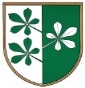 OBČINA KIDRIČEVOOdbor za družbene dejavnostiKopališka ul. 142325 KidričevoŠtev. 014-7/2015Dne  22.2.2019  								Na podlagi  22. člena Statuta Občine Kidričevo (Uradno glasilo slovenskih občin, št. 62/16 in 16/18) in 54. člena Poslovnika  Občinskega sveta Občine Kidričevo (Uradno glasilo slovenskih občin, št. 36/17 in 16/18), odbor za družbene dejavnosti, predlaga občinskemu svetu Občine Kidričevo, da sprejmeS  K  L  E  POdbor za družbene dejavnosti predlaga Občinskemu svetu Občine Kidričevo, da sprejme Odlok o spremembah in dopolnitvah Odloka o ustanovitvi javnega zavoda Zdravstveni dom Ptuj. O b r a z l o ž i t e vOdbor za družbene dejavnosti, je na svoji 1. redni seji, ki je bila dne, 21.2.2019 obravnaval Spremembe in dopolnitve Odloka o ustanovitvi javnega zavoda Zdravstveni  dom Ptuj. Odbor za družbene dejavnosti na predlog odloka ni/je imel pripomb in predlaga občinskemu svetu, da ga sprejme. Ker gre za manj zahtevne spremembe in dopolnitve, odbor za družbene dejavnosti predlaga, da se spremembe in dopolnitve odloka sprejmejo v skladu z 78. členom Poslovnika Občinskega sveta Občine Kidričevo, to je po skrajšanem postopku. 								Bogdan Potočnik;								predsednik								odbora za družbene dejavnosti